OBEC Zdelov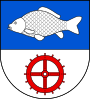 Informace k Obecně závazné vyhlášce č.2/2021,o místním poplatku za obecní systém odpadového hospodářství a způsoby platbyVážení občané a majitelé nemovitostí v katastru Obce ZdelovPodávám Vám tímto informaci o odpadech a způsobu likvidace odpadů v obci Zdelov v roce 2023. Podstatné je, že stále platí Obecně závazná vyhláška č.2/2021 schválená na veřejném zasedání zastupitelstva obce v prosinci 2021. Vyhláška je k dohledatelná v archivu úřední desky na stránkách obce Zdelov. Pro rok 2023 je důležité, že se nezměnila výše poplatků za sběr a likvidaci odpadů v obci. Vzhledem k množícím se dotazům, uvádím níže pokyny k platbě za rok 2023.Pokyny k platběVarianta A – platba v hotovostiPoplatek je možné uhradit v úředních hodinách na pokladně obce Zdelov, tedy na obecním úřadě každé pondělí mezi 18,00 a 20,30 hod. Předem se prosím na internetu informujte o případné změně úředních hodin.Varianta B – platba na účet obcePoplatek je možné zaplatit na účet obce převodem.Vlastníci budov s číslem popisným uvedou číslo popisné jako variabilní symbol. Do zprávy pro příjemce musí být vždy uvedena všechna jména osob za které je poplatek hrazen.Vlastníci budov s číslem evidenčním-chaty, rekreační objekty-uvedou do variabilního symbolu číslo evidenční, před které připíší číslici 9 (ro odlišení od čísel popisných). Do zprávy pro příjemce uveďte prosím jméno a příjmení alespoň jednoho vlastníka nemovitosti.Platbu zasílejte na účet:   124 00 58 329 / 0800Platbu proveďte do 30. června 2023. Známku na sběrnou nádobu si vyzvedněte na Obecním úřadě opět v úředních hodinách nejlépe do konce března 2023. Je třeba nahlásit i velikost nádoby (kvůli evidenci a rozpočítání nákladů za likvidaci).Poplatek činí 1 000,- Kč na každou trvale přihlášenou osobu (uvedené vyjímky jsou uvedeny ve vyhlášce) nebo 1 000,- Kč na rekreační objekt (tj. budova, kde není nikdo trvale přihlášen).V případě chybné identifikace stavby bude platba vrácena zpět odesílajícího a v evidenci zůstane dlužná částka.Děkuji za spolupráci, za zastupitelstvo obce ing. Jiří Dostál, starosta obce Zdelov